Summary report from the 10 and 11 December 2018 TSAG-RG-StdsStrat meeting to the TSAG plenary:The TSAG Rapporteur Group on “Standardization Strategy” met on 10 and 11 December 2018 for one session each, and is pleased to bring the following conclusions to the attention of the TSAG plenary:Action for TSAG to send one outgoing liaison statement:Draft LS/o on hot topics to all ITU-T SGs (in TD393R4).TSAG to authorize RG-StdsStrat to hold up to four interim e-meetings on the basis that contributions will be received.
Contributions are invited until September 2019, in particular, onanalysis of the SDGs and C053, with the objective that the group can develop the next steps, prepare and present options to the next TSAG meeting (September 2019).the strategic aspects of ITU-T structure optimization, which analyses the situation in ITU-T and identifies possible options on a strategic structural optimization.The interim e-meetings will also analyse the Communiqués of the TSB Director CxO meetings.The interim e-meetings are open to all ITU-T members and will accept contributions of a strategic nature.E-meetings are planned every two months on Thursday, 13:00-15:00 hours Geneva time28 February 2019, 25 April 2019, 27 June 2019, and 29 August 2019.RG-StdsStrat will meet at the 4th TSAG meeting in 2019.4)	TSAG to note the draft meeting report of RG-StdsStrat in TD286.1	Opening and welcomeThe TSAG Rapporteur Group on “Standardization Strategy” met during the 3rd TSAG meeting on 10 December 2018, 16:15 – 17:25 hours, and 11 December 2018, 09:45-11:03 hours.The Rapporteur, Mr Stephen Hayes (Ericsson Canada), opened the RG-StdsStrat meeting, introduced the three co-Rapporteurs present, Mr Yoichi Maeda (Japan), Ms Rim Belhassine-Cherif (Tunisie Telecom), and Mr Didier Berthoumieux (Nokia Corporation, Finland), and welcomed the participants.Other co-Rapporteurs, Ms Judy Zhu (Alibaba Group, China (P.R)), Mr Vasily Dolmatov (Russian Federation) and Mr David Ward (Cisco, USA) did not attend.Live interpretation in the six official UN languages, facilities for remote participation and captioning were provided, but there were no interventions from remote.2	Approval of the draft agendaThe draft agenda in TD285R2 was adopted.3	Progress report of TSAG RG-StdsStratThe Rapporteur presented the progress report of RG-StdsStrat in TD315R1, providing a summary of the three interim e-meetings, which took place since March 2018.The meeting took note of the report; there were no comments.4	Standardization StrategyThe meeting took note of TD295 which contains the Communiqués of the two TSB Director CxO meetings (9 May 2018 and 9 September 2018).4.2	Proposed actions for RG-StdsStrat4.2.1	The Rapporteur presented TD398 “Proposed actions for RG-StdsStrat”, which condenses the discussions of the RG-StdsStrat group since the February 2018 TSAG meeting and summarizes the proposed recommendations of the group.4.2.2	Concerns were expressed that the way how TD398 is worded could be misleading as TSAG should not instruct study groups to do or not do certain work. Also, it was emphasized that TSAG RG-StdsStrat should operate within its terms of reference. Several views expressed that cyber insurance is not in scope of the ITU-T, the term digital humanities was not understood and doubts were expressed that is it not in scope of ITU-T nor is it a hot topic. Big data was found an ongoing study item in several study groups, but big data was not considered as a new hot topic.4.2.3	The meeting agreed to rework TD398 offline and to re-consider the list of hot topics, and keep only those hot topics which are new and in scope of ITU-T. TD398R1 was reviewed which includes a new upfront disclaimer and is considered as a historic document. The meeting took note of TD398R1.5	ISO/IEC JTC 15.1	Mr Shigeru Miyake, ITU-T Liaison Officer to JTC 1, presented in TD317 the report of the ISO/IEC JTC 1 Plenary, 5-8 November 2018. This document gathers items discussed and decided in the last JTC 1 meeting which are relevant to TSAG and proposes actions for TSAG when appropriate.5.2	The meeting took note of TD317 and identified the establishment of a JTC 1 Special Working Group (SWG) on JTC 1 Emerging Technology and Innovation (JETI) and the planned JETI whitepaper of Technology Trend Reports (TTR) being most relevant to RG-StdsStrat, and expressed interest to get more information from JETI; and for that, asked the liaison officers to collaborate and assist RG-StdsStrat accordingly.6	Liaison activities on hot topics6.1	The 3rd TSAG meeting in February-March 2018 sent out the liaison statement in TSAG - LS 10 on hot topics to all ITU-T study groups.6.2	The meeting received liaison responses from ITU-T SG2 (in TD344), SG3 (in TD330), SG5 (in TD374), SG9 (in TD404), SG11 (in TD349), SG12 (in TD337), SG13 (in TD356, TD354), SG15 (in TD385), SG16 (in TD347), SG17 (in TD362), and SG20 (in TD339). 6.3	The three interim e-meetings covered already almost all those liaison statements except TD385 and TD404.6.4	The meeting accepted the proposals in the liaison response from ITU-T SG9 (TD404) and agreed to add the inputs to the outgoing liaison statement in TD393.6.5	Mr Steven Trowbridge, SG15 Chairman, presented TD385, and the meeting agreed to add the inputs to the outgoing liaison statement in TD393.6.6	All agreed inputs were reflected in TD393R4, which contains the draft outgoing liaison statement on hot topics to ITU-T SGs. The meeting agreed TD393R4 to be forwarded to the TSAG plenary for approval.7	Contributions7.1	Sustainable Development Goals7.1.1	Mr Koji Toda, Japan, and Mr Shigeru Miyake, Hitachi, presented C053 “Proposed actions to study the mapping between the SDGs and the Questions in each Study Group” which shows the mapping matrix of correspondence between SDGs and the Questions studied in Study Groups, then clarifies that each Study Group can contribute to which SDGs as a standardization strategy in examining future new work items, and finally proposes to clarify the relationship with ITU objectives; three recommended actions were proposed.The contribution triggered a discussion and the following points were made:The contribution was found interesting and useful as a starting point to have some mappings for the SDGs.Support was given to have an amendment to the Rec. ITU-T A.1 new work item template to indicate the related SDGs.The mapping exercise may not be equally relevant for all ITU-T study groups; and may vary from study groups being more technical (such as SG13, SG15) to other study groups (e.g. SG3) addressing regulatory and policy issues, and others (such as SG16) addressing several SDG-related topics; thus, the mapping exercise should be considered on a case-by-case basis.In order to do the mapping, (a set of) criteria or metrics are necessary, which currently do not exist.For Rapporteurs to do a mapping, a better and common understanding of the SDGs is necessary. A review of the provided tables could be accomplished by the management teams of the study groups, yet it is important to keeping excess bureaucracy and additional efforts low and balanced.PP Res.71 provides the linkage of the ITU strategic plan with the WSIS Action Lines and the 2030 Agenda for Sustainable Development. ITU-T study groups should be coordinating on the SDGs.The Council Working Group on WSIS and SDGs (CWG-WSIS+SDGs) on PP Resolution 140 would welcome technical contributions from ITU-T on SDGs, and encourages the TSB Director to include information on C053 in the report to the next CWG-WSIS+SDG session.7.1.2	The meeting concluded that C053 found broad support for increasing the emphasis on the Sustainable Development Goals and invited contributions on this subject such that the group can develop the next steps and prepare and present options to the next TSAG meeting (September 2019).7.1.2	Mapping of ITU-T strategic outputs and activities to WSIS Action Lines and to SDGsMr Martin Euchner, TSB, presented TD396 which provides a mapping of the ITU-T Outcomes and Outputs as per PP-18 Resolution 71 to the 11 WSIS Action Lines and to the 17 sustainable Development Goals (SDGs). The meeting took note of TD396.7.2	Structure optimizationMr Glenn Parsons, Ericsson Canada, presented C060, which is co-signed by BlackBerry Limited (Canada), Ciena Canada, Ericsson Canada, Inc., Nokia Corporation (Finland), which proposes to that TSAG study the current structure of ITU-T to ensure that it is optimized for the current and new work, with the goal of recommending options for the consideration of WTSA-2020. Symantec gave support and also wanted to co-sign C060.The meeting agreed to start the process towards a possible structure optimization of ITU-T in preparation of WTSA-20, and invited contributions to RG-StdsStrat that address the strategic aspects. In particular, contributions are invited until September 2019, which analyse the situation in ITU-T and identify possible options on a strategic structural optimization; RG- StdsStrat plans to provide its findings and results in September 2019, then it is to TSAG RG-WP to further follow-up and report to WTSA-20.8	Outgoing liaison statementsTD393R4 contains the draft outgoing liaison statement on hot topics to ITU-T study groups. The meeting agreed TD393R4 to be forwarded to the TSAG plenary for approval. TD393R4 reflects the revised hot topics list reflected from the discussion of TD398.9	Selection of next RG-StdsStrat ChairmanIt is the agreed arrangement that the Chairmanship of RG-StdsStrat rotates among the co-Rapporteurs after each TSAG meeting. The meeting thanked Mr Stephen Hayes for his leadership since March 2018.The meeting agreed that the Rapporteur for RG-StdsStrat from January until September 2019 shall be Mr Didier Berthoumieux (Nokia Corporation, Finland).The meeting agreed to invite the TSAG Management team to take house-keeping or refreshing action concerning absent and inactive co-Rapporteurs in RG-StdsStrat.10	Future meetings, interim RG-StdsStrat e-meetingsInterim RG meetings:The meeting seeks authorization by TSAG for RG-StdsStrat to hold up to four interim e-meetings on the basis that contributions will be received.
Contributions are invited until September 2019, in particular, onanalysis of the SDGs and C053, with the objective that the group can develop the next steps, prepare and present options to the next TSAG meeting (September 2019).the strategic aspects of ITU-T structure optimization, which analyses the situation in ITU-T and identifies possible options on a strategic structural optimization.The interim meetings will also analyse the Communiqués of the TSB Director CxO meetings.The interim e-meetings are open to all ITU-T members and will accept contributions of a strategic nature.E-meetings are planned every two months on Thursday, 13:00-15:00 hours Geneva time28 February 2019, 25 April 2019, 27 June 2019, and 29 August 2019.RG-StdsStrat will meet at the 4th TSAG meeting in 2019 (Geneva, Monday 23 – Friday 27 September 2019) (tbc).11	AOBNone.12	Closure of the meetingThe Rapporteur thanked all the delegates for their participation, the contributors for their contributions, and TSB for its support, the interpreters, and the captioner.The meeting was closed at 11:03.___________________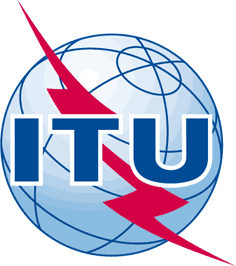 INTERNATIONAL TELECOMMUNICATION UNIONTELECOMMUNICATION
STANDARDIZATION SECTORSTUDY PERIOD 2017-2020INTERNATIONAL TELECOMMUNICATION UNIONTELECOMMUNICATION
STANDARDIZATION SECTORSTUDY PERIOD 2017-2020INTERNATIONAL TELECOMMUNICATION UNIONTELECOMMUNICATION
STANDARDIZATION SECTORSTUDY PERIOD 2017-2020TSAG-TD286INTERNATIONAL TELECOMMUNICATION UNIONTELECOMMUNICATION
STANDARDIZATION SECTORSTUDY PERIOD 2017-2020INTERNATIONAL TELECOMMUNICATION UNIONTELECOMMUNICATION
STANDARDIZATION SECTORSTUDY PERIOD 2017-2020INTERNATIONAL TELECOMMUNICATION UNIONTELECOMMUNICATION
STANDARDIZATION SECTORSTUDY PERIOD 2017-2020TSAGINTERNATIONAL TELECOMMUNICATION UNIONTELECOMMUNICATION
STANDARDIZATION SECTORSTUDY PERIOD 2017-2020INTERNATIONAL TELECOMMUNICATION UNIONTELECOMMUNICATION
STANDARDIZATION SECTORSTUDY PERIOD 2017-2020INTERNATIONAL TELECOMMUNICATION UNIONTELECOMMUNICATION
STANDARDIZATION SECTORSTUDY PERIOD 2017-2020Original: EnglishQuestion(s):Question(s):Question(s):N/AGeneva, 10-14 December 2018TDTDTDTDTDSource:Source:Source:Rapporteur, RG-StdsStratRapporteur, RG-StdsStratTitle:Title:Title:Draft report of the RG-StdsStrat meeting on Standardization Strategy, 10 and 11 December 2018Draft report of the RG-StdsStrat meeting on Standardization Strategy, 10 and 11 December 2018Purpose:Purpose:Purpose:Information and actionInformation and actionContact:Contact:Stephen Hayes
Rapporteur TSAG RG-StdsStratStephen Hayes
Rapporteur TSAG RG-StdsStratTel:	+1 469 360 8500
E-mail: stephen.hayes@ericsson.comKeywords:Keywords:Keywords:RG-StdsStrat meeting reportRG-StdsStrat meeting reportAbstract:Abstract:Abstract:This TD provides the draft report of the TSAG RG meeting on Standardization Strategy (RG-StdsStrat).This TD provides the draft report of the TSAG RG meeting on Standardization Strategy (RG-StdsStrat).ActionActionActionTSAG to take note of the report of the RG-StdsStrat meeting and to take action.TSAG to take note of the report of the RG-StdsStrat meeting and to take action.